PRICES RECEIVED BY PROCESSORS FOR RAW SUGAR -  November 1, 2012 PRICES RECEIVED BY PROCESSORS FOR RAW SUGAR -  November 1, 2012 PRICES RECEIVED BY PROCESSORS FOR RAW SUGAR -  November 1, 2012 PRICES RECEIVED BY PROCESSORS FOR RAW SUGAR -  November 1, 2012 PRICES RECEIVED BY PROCESSORS FOR RAW SUGAR -  November 1, 2012 PRICES RECEIVED BY PROCESSORS FOR RAW SUGAR -  November 1, 2012 PRICES RECEIVED BY PROCESSORS FOR RAW SUGAR -  November 1, 2012 PRICES RECEIVED BY PROCESSORS FOR RAW SUGAR -  November 1, 2012 PRICES RECEIVED BY PROCESSORS FOR RAW SUGAR -  November 1, 2012 OMB No. 0535-0003  Approval Expires: 3/31/2013Project Code: 198   QID:      SMetakey: 322     OMB No. 0535-0003  Approval Expires: 3/31/2013Project Code: 198   QID:      SMetakey: 322     OMB No. 0535-0003  Approval Expires: 3/31/2013Project Code: 198   QID:      SMetakey: 322     OMB No. 0535-0003  Approval Expires: 3/31/2013Project Code: 198   QID:      SMetakey: 322     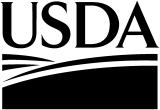 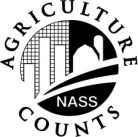 NATIONALAGRICULTURALSTATISTICSSERVICELouisiana Field OfficeP. O. Box 65038
Baton Rouge, LA 70896-5038Phone: 1-800-256-4485Fax: 1-888-922-0744Email: nass-la@nass.usda.govLouisiana Field OfficeP. O. Box 65038
Baton Rouge, LA 70896-5038Phone: 1-800-256-4485Fax: 1-888-922-0744Email: nass-la@nass.usda.govLouisiana Field OfficeP. O. Box 65038
Baton Rouge, LA 70896-5038Phone: 1-800-256-4485Fax: 1-888-922-0744Email: nass-la@nass.usda.govLouisiana Field OfficeP. O. Box 65038
Baton Rouge, LA 70896-5038Phone: 1-800-256-4485Fax: 1-888-922-0744Email: nass-la@nass.usda.govLouisiana Field OfficeP. O. Box 65038
Baton Rouge, LA 70896-5038Phone: 1-800-256-4485Fax: 1-888-922-0744Email: nass-la@nass.usda.govLouisiana Field OfficeP. O. Box 65038
Baton Rouge, LA 70896-5038Phone: 1-800-256-4485Fax: 1-888-922-0744Email: nass-la@nass.usda.govPlease make corrections to name, address and zip code, if necessaryPlease make corrections to name, address and zip code, if necessaryPlease make corrections to name, address and zip code, if necessaryPlease make corrections to name, address and zip code, if necessaryPlease make corrections to name, address and zip code, if necessaryPlease make corrections to name, address and zip code, if necessaryPlease make corrections to name, address and zip code, if necessaryPlease make corrections to name, address and zip code, if necessaryPlease make corrections to name, address and zip code, if necessaryInformation requested in this survey is used to prepare estimates of selected agricultural commodities.  Under Title 7 of the U.S. Code and CIPSEA (Public Law 107-347), facts about your operation are kept confidential and used only for statistical purposes in combination with similar reports from other producers.  Response is voluntary.According to the Paperwork Reduction Act of 1995, an agency may not conduct or sponsor, and a person is not required to respond to, a collection of information unless it displays a valid OMB control number. The valid OMB number is 0535-0003 .  The time required to complete this information collection is estimated to average 10  minutes per response, including the time for reviewing instructions, searching existing data sources, gathering and maintaining the data needed, and completing and reviewing the collection of information.  Information requested in this survey is used to prepare estimates of selected agricultural commodities.  Under Title 7 of the U.S. Code and CIPSEA (Public Law 107-347), facts about your operation are kept confidential and used only for statistical purposes in combination with similar reports from other producers.  Response is voluntary.According to the Paperwork Reduction Act of 1995, an agency may not conduct or sponsor, and a person is not required to respond to, a collection of information unless it displays a valid OMB control number. The valid OMB number is 0535-0003 .  The time required to complete this information collection is estimated to average 10  minutes per response, including the time for reviewing instructions, searching existing data sources, gathering and maintaining the data needed, and completing and reviewing the collection of information.  Information requested in this survey is used to prepare estimates of selected agricultural commodities.  Under Title 7 of the U.S. Code and CIPSEA (Public Law 107-347), facts about your operation are kept confidential and used only for statistical purposes in combination with similar reports from other producers.  Response is voluntary.According to the Paperwork Reduction Act of 1995, an agency may not conduct or sponsor, and a person is not required to respond to, a collection of information unless it displays a valid OMB control number. The valid OMB number is 0535-0003 .  The time required to complete this information collection is estimated to average 10  minutes per response, including the time for reviewing instructions, searching existing data sources, gathering and maintaining the data needed, and completing and reviewing the collection of information.  Information requested in this survey is used to prepare estimates of selected agricultural commodities.  Under Title 7 of the U.S. Code and CIPSEA (Public Law 107-347), facts about your operation are kept confidential and used only for statistical purposes in combination with similar reports from other producers.  Response is voluntary.According to the Paperwork Reduction Act of 1995, an agency may not conduct or sponsor, and a person is not required to respond to, a collection of information unless it displays a valid OMB control number. The valid OMB number is 0535-0003 .  The time required to complete this information collection is estimated to average 10  minutes per response, including the time for reviewing instructions, searching existing data sources, gathering and maintaining the data needed, and completing and reviewing the collection of information.  Information requested in this survey is used to prepare estimates of selected agricultural commodities.  Under Title 7 of the U.S. Code and CIPSEA (Public Law 107-347), facts about your operation are kept confidential and used only for statistical purposes in combination with similar reports from other producers.  Response is voluntary.According to the Paperwork Reduction Act of 1995, an agency may not conduct or sponsor, and a person is not required to respond to, a collection of information unless it displays a valid OMB control number. The valid OMB number is 0535-0003 .  The time required to complete this information collection is estimated to average 10  minutes per response, including the time for reviewing instructions, searching existing data sources, gathering and maintaining the data needed, and completing and reviewing the collection of information.  Information requested in this survey is used to prepare estimates of selected agricultural commodities.  Under Title 7 of the U.S. Code and CIPSEA (Public Law 107-347), facts about your operation are kept confidential and used only for statistical purposes in combination with similar reports from other producers.  Response is voluntary.According to the Paperwork Reduction Act of 1995, an agency may not conduct or sponsor, and a person is not required to respond to, a collection of information unless it displays a valid OMB control number. The valid OMB number is 0535-0003 .  The time required to complete this information collection is estimated to average 10  minutes per response, including the time for reviewing instructions, searching existing data sources, gathering and maintaining the data needed, and completing and reviewing the collection of information.  Information requested in this survey is used to prepare estimates of selected agricultural commodities.  Under Title 7 of the U.S. Code and CIPSEA (Public Law 107-347), facts about your operation are kept confidential and used only for statistical purposes in combination with similar reports from other producers.  Response is voluntary.According to the Paperwork Reduction Act of 1995, an agency may not conduct or sponsor, and a person is not required to respond to, a collection of information unless it displays a valid OMB control number. The valid OMB number is 0535-0003 .  The time required to complete this information collection is estimated to average 10  minutes per response, including the time for reviewing instructions, searching existing data sources, gathering and maintaining the data needed, and completing and reviewing the collection of information.  Information requested in this survey is used to prepare estimates of selected agricultural commodities.  Under Title 7 of the U.S. Code and CIPSEA (Public Law 107-347), facts about your operation are kept confidential and used only for statistical purposes in combination with similar reports from other producers.  Response is voluntary.According to the Paperwork Reduction Act of 1995, an agency may not conduct or sponsor, and a person is not required to respond to, a collection of information unless it displays a valid OMB control number. The valid OMB number is 0535-0003 .  The time required to complete this information collection is estimated to average 10  minutes per response, including the time for reviewing instructions, searching existing data sources, gathering and maintaining the data needed, and completing and reviewing the collection of information.  Information requested in this survey is used to prepare estimates of selected agricultural commodities.  Under Title 7 of the U.S. Code and CIPSEA (Public Law 107-347), facts about your operation are kept confidential and used only for statistical purposes in combination with similar reports from other producers.  Response is voluntary.According to the Paperwork Reduction Act of 1995, an agency may not conduct or sponsor, and a person is not required to respond to, a collection of information unless it displays a valid OMB control number. The valid OMB number is 0535-0003 .  The time required to complete this information collection is estimated to average 10  minutes per response, including the time for reviewing instructions, searching existing data sources, gathering and maintaining the data needed, and completing and reviewing the collection of information.  1.	Total quantity of all actual (commercial value) SUGAR marketed. . . . . . . . . . . . . . . . . . . Pounds211a.	Polarization  of this sugar marketed. . . . . . . . . . . . . . . . . . . . . . . . . . . . . . . . . . . . . . Degrees2122.	Marketing period covered by quantity reported Question1.		From:_______________  			Through:_______________3.	Gross proceeds from sugar marketed in Question 1. . . . . . . . . . . . . . . . . . . . . . . . . . . . . Dollars & Cents2134.	Average price per pound (Question 3 divided by Question 1). . . . . . . . . . . . . . . . . . . . . .  Cents2145.	Average net price received for molasses per gallon. . . . . . . . . . . . . . . . . . . . . . . . . . . . . . Cents2156.	Total quantity of molasses marketed (gallons). . . . . . . . . . . . . . . . . . . . . . . . . . . . . . . . . . Gallons216Survey Results: To receive the complete results of this survey on the release date, go to www.nass.usda.gov/results/Survey Results: To receive the complete results of this survey on the release date, go to www.nass.usda.gov/results/Survey Results: To receive the complete results of this survey on the release date, go to www.nass.usda.gov/results/Would you rather have a brief summary sent to you at a later date?1Yes	        3No99REPORTED BY:_________________________PHONE:  (     )____________________________DATE:___________________________________Respondent Name: 						Respondent Name: 						Respondent Name: 						Respondent Name: 						Respondent Name: 						9911Phone: (		)				9911Phone: (		)				9911Phone: (		)				9911Phone: (		)				9911Phone: (		)				9911Phone: (		)				9910          MM        DD           YYYYDate:        __ __    __ __    __ __ __ __9910          MM        DD           YYYYDate:        __ __    __ __    __ __ __ __9910          MM        DD           YYYYDate:        __ __    __ __    __ __ __ __9910          MM        DD           YYYYDate:        __ __    __ __    __ __ __ __9910          MM        DD           YYYYDate:        __ __    __ __    __ __ __ __ResponseResponseRespondentRespondentModeModeModeEnum.Eval.ChangeOffice Use for POIDOffice Use for POIDOffice Use for POIDOffice Use for POIDOffice Use for POID1-Comp2-R3-Inac4-Office Hold5-R – Est6-Inac – Est7-Off Hold – Est8-Known Zero99011-Op/Mgr2-Sp3-Acct/Bkpr4-Partner9-Oth99021-Mail2-Tel3-Face-to-Face4-CATI5-Web6-e-mail7-Fax8-CAPI19-Other1-Mail2-Tel3-Face-to-Face4-CATI5-Web6-e-mail7-Fax8-CAPI19-Other9903098100785921 789       __  __  __  -  __  __  __  -  __  __  __ 789       __  __  __  -  __  __  __  -  __  __  __ 789       __  __  __  -  __  __  __  -  __  __  __ 789       __  __  __  -  __  __  __  -  __  __  __ 789       __  __  __  -  __  __  __  -  __  __  __1-Comp2-R3-Inac4-Office Hold5-R – Est6-Inac – Est7-Off Hold – Est8-Known Zero99011-Op/Mgr2-Sp3-Acct/Bkpr4-Partner9-Oth99021-Mail2-Tel3-Face-to-Face4-CATI5-Web6-e-mail7-Fax8-CAPI19-Other1-Mail2-Tel3-Face-to-Face4-CATI5-Web6-e-mail7-Fax8-CAPI19-Other99030981007859211-Comp2-R3-Inac4-Office Hold5-R – Est6-Inac – Est7-Off Hold – Est8-Known Zero99011-Op/Mgr2-Sp3-Acct/Bkpr4-Partner9-Oth99021-Mail2-Tel3-Face-to-Face4-CATI5-Web6-e-mail7-Fax8-CAPI19-Other1-Mail2-Tel3-Face-to-Face4-CATI5-Web6-e-mail7-Fax8-CAPI19-Other9903098100785921Optional UseOptional UseOptional UseOptional UseOptional Use1-Comp2-R3-Inac4-Office Hold5-R – Est6-Inac – Est7-Off Hold – Est8-Known Zero99011-Op/Mgr2-Sp3-Acct/Bkpr4-Partner9-Oth99021-Mail2-Tel3-Face-to-Face4-CATI5-Web6-e-mail7-Fax8-CAPI19-Other1-Mail2-Tel3-Face-to-Face4-CATI5-Web6-e-mail7-Fax8-CAPI19-Other9903098100785921407408990699069916S/E NameS/E NameS/E NameS/E NameS/E NameS/E NameS/E Name